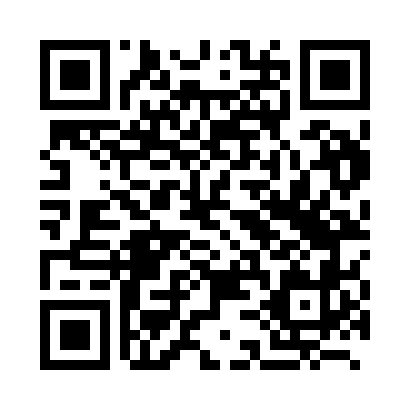 Prayer times for Zoreni, RomaniaMon 1 Jul 2024 - Wed 31 Jul 2024High Latitude Method: Angle Based RulePrayer Calculation Method: Muslim World LeagueAsar Calculation Method: HanafiPrayer times provided by https://www.salahtimes.comDateDayFajrSunriseDhuhrAsrMaghribIsha1Mon3:055:331:276:539:2111:402Tue3:055:331:276:539:2111:403Wed3:065:341:276:539:2011:404Thu3:065:341:276:539:2011:405Fri3:075:351:286:539:2011:406Sat3:075:361:286:529:1911:407Sun3:075:371:286:529:1911:408Mon3:085:381:286:529:1811:409Tue3:085:381:286:529:1811:4010Wed3:095:391:286:529:1711:3911Thu3:095:401:286:519:1711:3912Fri3:095:411:296:519:1611:3913Sat3:105:421:296:519:1511:3814Sun3:105:431:296:509:1411:3615Mon3:115:441:296:509:1411:3416Tue3:125:451:296:499:1311:3217Wed3:145:461:296:499:1211:3118Thu3:165:471:296:499:1111:2919Fri3:185:481:296:489:1011:2720Sat3:215:491:296:489:0911:2521Sun3:235:501:296:479:0811:2322Mon3:255:511:296:469:0711:2123Tue3:285:521:296:469:0611:1824Wed3:305:541:296:459:0511:1625Thu3:325:551:296:459:0411:1426Fri3:355:561:296:449:0211:1227Sat3:375:571:296:439:0111:1028Sun3:395:581:296:429:0011:0829Mon3:425:591:296:428:5911:0530Tue3:446:011:296:418:5711:0331Wed3:466:021:296:408:5611:01